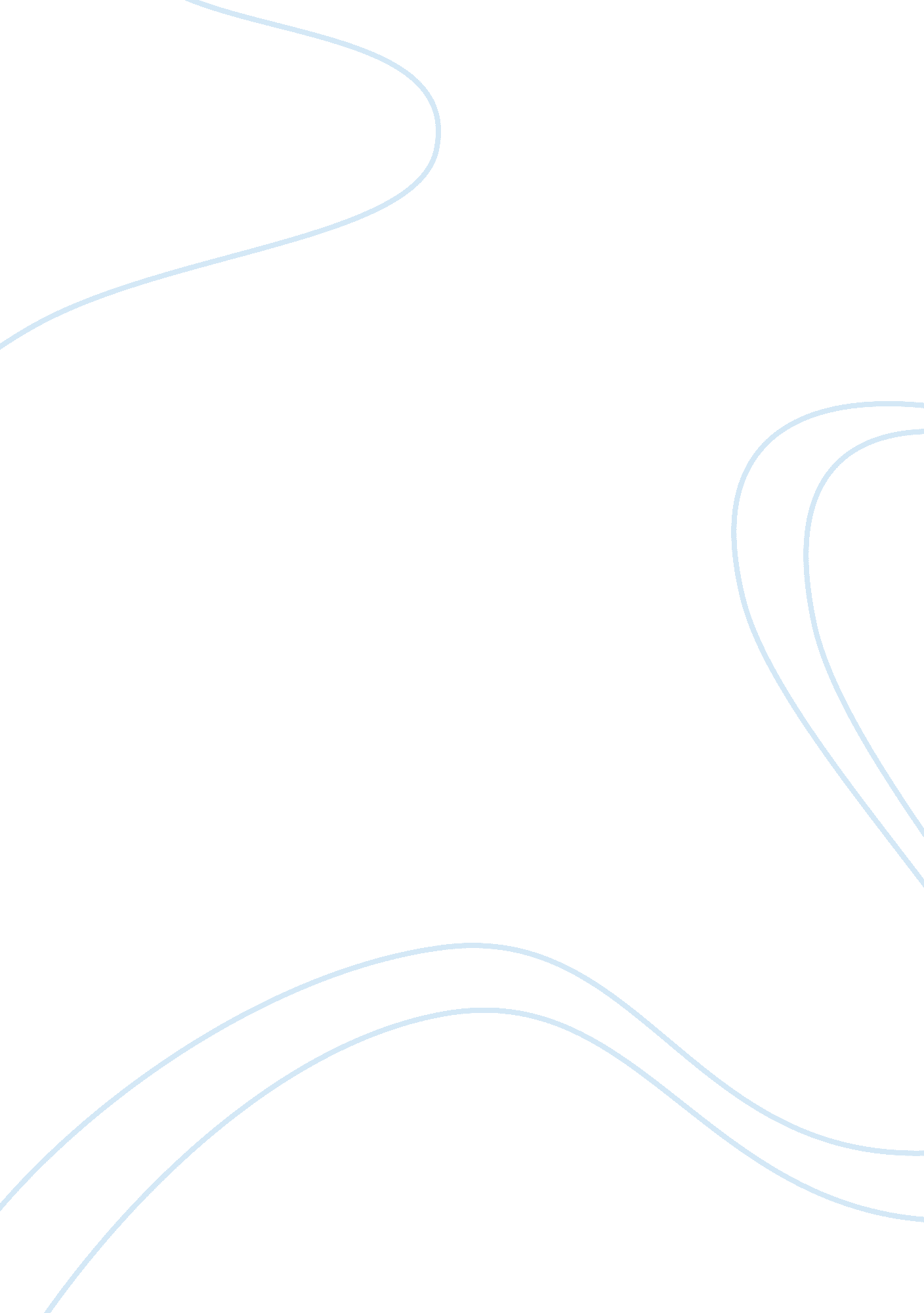 Wind breeze turbines have a similar plan. an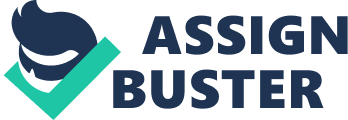 Wind Turbine  Wind Turbine:-  Wind turbine is a gadget which is changing over dynamicvitality into electrical vitality. Wind turbine are put in a scope of flat andvertical pivot writes. A littlest turbines are utilized for battery evolving.  History:-  Wind fueled were utilized as a part of Iran in 500 A. D. Thebreeze wheel of Alexandria marks one of first recorded cases of windcontrolling machine ever. Wind was first utilized for power age in 1887 byScottish scholarly. James Blyth to light his home in Scotland. This prompted theimprovement of the main robotized twist turbine for power by America’s CharlesF Brush in Cleveland, Ohio , USA in couple of months after the fact. Theimprovement of the breeze turbine in 1900 by Denmark. There were 2500 windmillsfor mechanical loads, for example, pumps creating an expected pinnacle energyof 30 MW. The biggest breeze turbine was set up on 23 meters tall with breadthof 23 meters with four cutting edges. In 1908 US had seventy two windmills withlimit of 25 MW. The principal most recent breeze turbine associated with matrixin UK was made by John Dark colored and friends in 1952 at Island.  Wind Ranches:-  A breeze ranches is a gathering of wind turbines which isutilized for generation of energy power. A vast breeze ranches is comprises ofseveral breeze turbines a broadened territory. Gansu wind cultivate is thebiggest breeze cultivate on the planet which has a few thousands breezeturbines.  All expansive breeze turbines have a similar plan. An evenhub wind turbines having an upwind rotor with three edges is appended with tallunthinkable pinnacle.  In a breeze cultivate couple of turbines are associated witha medium voltage, control gathering framework and interchanges organize. In aseparation of 7D is a set between each turbine in a completely created breezecultivate. At this medium electric current is expanded in voltage with thetransformer for association with substantial electric power transmissionframework.  ?             Generatorqualities and security:-  Enlistment generators which were utilized for wind controlextends in the 1990s require responsive forces for excitation so substationutilized as a part of wind control gathering frameworks incorporate capacitorbanks for control factor adjustment. 